КИЇВСЬКА ОБЛАСТЬТЕТІЇВСЬКА МІСЬКА РАДАVІІІ СКЛИКАННЯДВАДЦЯТЬ ТРЕТЯ   СЕСІЯдруге пленарне  засідання                                             Р І Ш Е Н Н Я02 листопада  2023 року                                                № 1082  - 23-VIIІ     Про передачу земельних  ділянок в користування   на  умовах  оренди, які розташовані  на території Тетіївськоїміської ради с. Кашперівка                Розглянувши   клопотання НВК «Агро-Центр»,  керуючись пунктом 34 частиною 1 статті 26 Закону України „ Про місцеве самоврядування в Україні”, відповідно до   Земельного кодексу України, ст.6, 13, 21 Закону України "Про оренду землі”, статтями 19, 25, 50 Закону України «Про землеустрій», Закону України «Про державну реєстрацію речових прав на нерухоме майно та їх обтяжень», Тетіївська міська рада ВИРІШИЛА :1.Передати в користування на умовах оренди земельну ділянку, яка розташована  на  території Тетіївської міської ради  в  с. Кашперівка  по вул. Богдана Хмельницького, 32-А        -  НВК «Агро-Центр» - площею  0,7432 га  землі сільськогосподарського призначення  код (01.01) для ведення   товарного сільськогосподарського виробництва ( господарські будівлі та двори), кадастровий номер  3224683601:01:014:0002,  терміном на 10 років   за рахунок земель комунальної власності  Тетіївської міської ради.          Встановити  орендну плату в розмірі  0,5  % від нормативної грошової оцінки  земельної ділянки,  що становить  5 084 грн.   80    коп.  за один рік оренди.    Нормативна грошова оцінка земельної ділянки  станом  на  02.10.2023р .     становить  1 016 958   грн. 09  коп. Термін  дії  договору  з  01.10.2023 року.2.Передати в користування на умовах оренди земельну ділянку, яка розташована  на  території Тетіївської міської ради  в  с. Кашперівка  по вул. Радгоспній, 36        -  НВК «Агро-Центр» - площею  0,2135 га  землі сільськогосподарського призначення  код (01.01) для ведення   товарного сільськогосподарського виробництва ( господарські будівлі та двори), кадастровий номер  3224683601:01:022:0021,  терміном на 10 років   за рахунок земель комунальної власності  Тетіївської міської ради.          Встановити  орендну плату в розмірі  0,5  % від нормативної грошової оцінки  земельної ділянки,  що становить   1 287  грн.  32   коп.  за один рік оренди.    Нормативна грошова оцінка земельної ділянки  станом  на  02.10.2023р .     становить  257 464   грн. 88  коп. Термін  дії  договору  з  01.10.2023 року.3. НВК «Агро-Центр  зареєструвати право оренди земельної ділянки в  органах  державної реєстрації.  4. Контроль за виконанням даного рішення покласти на постійну депутатську комісію з питань регулювання земельних відносин, архітектури, будівництва та охорони навколишнього середовища (голова комісії - Крамар О.А.) та на першого заступника міського голови Кизимишина В.Й.  Міський голова                                                          Богдан  БАЛАГУРА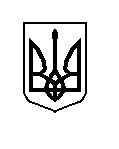 